Årsmelding Råde Rotaryklubb 2019-2020Styret har bestått av:President:			Jan Sverre Hanssen 
Innk. president:  		Elin Carlsen
Kasserer:			Morten Wold
Sekretær:			Camilla Amundsrud Utne 
Past President:			Egil HissingbyÅret har hatt følgende komiteer:
Administrasjonskomite: Leder Elin Carlsen	Programkomite: Leder Einar Smedsvig	Klubbtjeneste: Leder Sigrun Steinkjer	Jubileumskomite: StyretKomite for medlemskap og omdømme: Leder Jørn Fjæstad Samfunnsprosjekter innkl. TRF: Leder Eva Mikkelrud, Egil Hissingby CRFCRotaryåret 2019-20 startet 1. juli 2019. Noen av mandagene i juli møttes noen av medlemmene i Sansehagen på Råde Bo- og Servicesenter. Gress ble slått, kanter klippet og ugress fjernet. Beboerne er stolte over at de har egne gartnere som holder plassen i upåklagelig stand.Mandag 29. juli inviterte Einar til terrassetreff med jordbær og is.Mandag 12. august var det første offisielle møtet etter sommeren. Vi møttes på Kihl Gård som er klubbens faste møtested, og programmet var presidentens «kick off» hvor årets planer ble presentert. RI-presidentens motto var «Rotary connects the world»Følgende prioritering og mål for Råde Rotaryklubb ble satt:Rekruttering - mål 30 medlemmerBidrag til TRF/PolioPlusDeltagelse på Distriktskonferanse, RLI, seminarer, distriktsamlingDeltagelse RYLAStøtte Rotaract i område CAd. pkt. 1.: Vi kom aldri skikkelig i gang med rekruttering. Dette skyldes i stor grad at hele landet ble stengt ned og møter avlyst etter 12. mars p.g.a. koronapandemien. Vi har fått et nytt medlem, Aino Bunæs, og har pr 30.6.2020 24 medlemmer.Ad. pkt. 2.: Klubben bidro med 2.279 US$ til TRF/AF og 546 US$. Dette skyldes i stor grad gaver klubben fikk i forbindelse med sitt 50 års jubileum.Ad. pkt. 3.: Deltagelse på distriktskonferansen kunne vært bedre og klubben bør arbeide for å få med nye medlemmer, vi har 4 medlemmer med på RLI som går over 3 lørdager. Det er bra, men p.g.a. koronaviruset er de to siste møtene foreløpig utsatt til 2021.Ad. pkt 4. RYLA er også utsatt. Vi har meldt på 3 deltagere.Ad. pkt 5. Kristoffer Kihl fra Råde er medlem i Varna Rotaract. Møter 2019-2020Høsten 2019 og i januar og februar ble ukentlige møter gjennomført i henhold til programmet. 16. september fikk vi besøk fra Esperance Bay Rotary Club i Australia. Lee Makin og Paul Wennagel var på Norges visitt. Lee hadde vært her i 2010 som leder for GSE-team. Rotary Connects the world. 12. mars 2020 ble all møtevirksomhet innstilt p.g.a. pandemien som da brøt ut her i landet. Etter det ble det kun gjennomført møter 18.5. og presidentskifte 12.6. Takk til programkomiteen for variert og godt møteprogram.50-års jubileum Høstens store begivenhet ble feiringen av klubbens 50 års jubileum. Råde Rotaryklubb fylte 50 år 29.9.2019. Dette ble feiret lørdag 23. november og 47 personer deltok i feiringen. 15 medlemmer ble supplert med ledsagere, chartermedlem Syvert Galdal og gjester fra kommune, Rotarydistriktet, naboklubber og lokal Lionsklubb. Kulturelt innslag ble fremført av Helene Harr og Halvor Kjekreit. Vi er heldige som har slike verdier bosatt i vår kommune.I løpet av jubileumsfesten ble de to gjenlevende chartermedlemmene, Kåre Jan Borge og Syvert Galdal utnevnt til æresmedlemmer i klubben. Jane Kihl fikk Rotarys høyeste utmerkelse, Paul Harris Fellow, for sitt engasjement i å skape god service for medlemmene i klubben. Hans Chr. Kihl mottok PHF fra distriktet for sin innsats i å starte opp og drifte Rotary Buisness Network.Kvelden ble avsluttet med dans og underholdning av Vidar Håkon Antonsen.Prosjekter/aktiviteterVårt prosjekt «sansehage» ved Helsehuset Råde har vart i mange år og er nå begrenset til nødvendig vedlikehold. Takk til dere som stiller opp til dugnad og som sørger for at stedet er i god stand.  Natteravner. Vandringene i hele 2018 og nesten hele 2019 har blitt utført uten at kommunen hadde noen avtale med Tryg Forsikring. Kommunes avtale med Tryg er nå fornyet og nå gyldig til 01.01.2022Årsrapport for 2019 ble innsendt innen tidsfristen, og Råde RK har mottatt driftstilskudd fra Tryg for 2019 på kr 2500-. Ny avtale mellom Råde RK og kommunen ble undertegnet i desember 2019 og er gyldig ut 2021. Årlig driftstilskudd fra kommune er kr 12500- . Kommunen har ikke innbetalt noe beløp etter avtalen pr dags dato.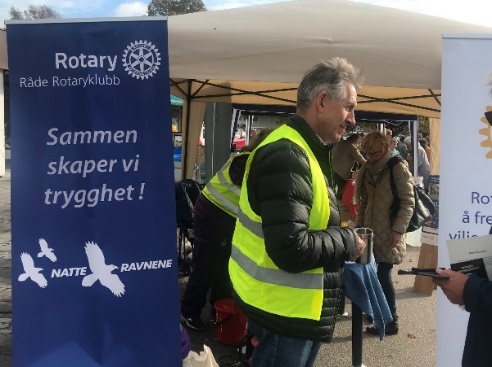 Det ble i dette rotaryåret foretatt 8 vandringer. Våren 2020 ble noe avkortet (3 vandringer) da ungdomsklubben ble stengt grunnet pandemien.Natteravntjeneste bidrar også til å gjøre klubben synlig i lokalsamfunnet og det ble publisert en artikkel om tjenesten i høstnummeret av «Råbarsk». Klubben profilerte natteravntjenesten i en «stand» under Råde Parkfestival. Interessen for å gå natteravn synes å være lav innen det sjikt som har barn/ungdom i 12-16 år alderen. Veldig mange melder seg på, men har aldri tid eller anledning. Det er en kjerne av 10-15 personer som gjerne går igjen år etter år.Av klubbens egen medlemmer et det et fåtall som er «aktive», men min honnør går til Einar Smedsvig som administrerer tjenesten og gjør en flott jobb.Ingri Svanøe Revhaug må også nevnes. Hun mottok sin Paul Harris Fellow på klubbens julemøte for sin innsats som Natteravn og sitt frivillige arbeid for de unge i Råde.Barnehjemmet i Ellenbarrie India. Råde Rotaryklubb har støttet et prosjekt ved et barnehjem i Ellenbarrie i India. Prosjektet ledes av Mønsterås Rotaryklubb i Sverige. Prosjektet har bestått av 2 deler. 1. Boring av brønn til friskt vann. 2. Ferdigstilling av 2. etg. på barnehjemmet. Prosjektet har hatt en kostnadsramme på 180.000 kroner, hvorav Råde Rotaryklubb har bidratt med 50.000 kroner. Del 1 er fullført og del 2 er i sluttfasen. Bilder ligger ute på barnehjemmets facebook-side «Ellenbarrie Barnehjem».Hvite Busser. Hvert år i høstferien arrangerer en foreldregruppe ved Råde Ungdomsskole tur med «Hvite Busser» til Auschwitz og andre konsentrasjonsleirer fra 2. verdenskrig. Råde Rotaryklubb har bevilget 50.000 kroner for at flest mulig kan delta på denne viktige «historietimen». Dette ser vi på som et fredsskapende tiltak av stor verdi. 30.000 kroner av denne summen er støtte fra The Rotary Foundation, District Grant. Turen ble p.g.a. pandemien avlyst, men beløpet er overført neste år.Nor Gård. Med 9.000 kroner fra Rotarys Tiltaksfond og 5.000 kroner fra Råde Rotaryklubb kunne beboerne på Nor Gård i sommer glede seg over utendørs sittegruppe.Ungdomshuset. Vi har også gitt 7.500 kroner til en «byttebod» som skal drives av Ungdomshuset. Gjenbruk av klær og sportseffekter er et godt tiltak som ungdommen selv skal drifte.Kalenderprosjektet. Også i år har vi produsert Rotarykalenderen. Denne gang med bilder fra Råde av Øivind Lågbu. Kalenderen har bidratt økonomisk til at vi har kunnet gis støtte til flere av prosjektene som er nevn ovenfor. Kalenderen ga i år et overskudd på ca 40.000 kroner. En stor takk til Øivind for bildene og til Eva for organisering og annonsesalg. Beklagelig vis ble det i år ikke igangsatt forberedelser til kalender for 2021. Pandemien som stengte landet fra mars måned må ta noe av skylden.Rotary Buisness Network har satt Råde Rotaryklubb på Rotarykartet. Det er mange Rotarianere fra hele østlandsområdet som nå kjenner til Kihl Gård, Råde Rotaryklubb og Rotary Buisness Network. P.g.a. koronaviruset ble det dette rotaryåret kun arrangert 3 møter. Takk til Hans Christian for det arbeidet han har nedlagt.Hans Chr. Kihl  har i dette rotaryåret fått tittelen DGND District Governor Nominee Designated.D.v.s. at Hans Christian blir distriktsguvernør i 2022 – 2023 i Distrikt 2260. Vi gratulerer Hans Christian og er vel da blitt klar over hvilke utfordringer vi, d.v.s. Råde Rotaryklubb har de neste 3 år.Jan Sverre HanssenPresident 2019-2020